IMPLEMENTATION CHECKLIST  for NATIONAL GEOGRAPHIC GEO-INQUIRY            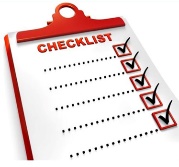 PART 1:  SETTING THE STAGEHave you accounted for:How you will introduce what geography is? Think about how you could use the Perspectives graphic to do this.Using the pre-survey?How you will introduce what Geo-Inquiry means? Think about how you could use the NGS case studies to do this.How you will frontload the topic of the Geo-Inquiry?Phase 1:  ASK (EG p. 7-12; SR 1-5, 27; 45-46)Have you accounted for:How and when you might practice the QFT (this can happen in other units)?How or where you will collect questions?How students will narrow and select their Geo-Inquiry question? PHASE 2:  COLLECT  (EG p. 13-21; SR 6-12, 28-35)Have you accounted for:How you will determine what tools students already know how to useFor students using internet searches, how will they learn about media literacy?How students will divide and conquer? Think about student strengthsHow students will learn about data collection techniques and tools? What will that look like?How students will figure out what kind of data they need to collect?How you can collaborate with an educational technology specialist to work with your students?How students will share the data they collect with each other?Will you need permission slips?PHASE 3:  VISUALIZE – MAPS (EG p. 22-28; SR 13-15; 36-37)Have you accounted for:How students will learn about the kind of information different maps and graphs tell us, if neededHow students will learn about  NGS Map Maker, if neededPHASE 4: CREATE – (EG p. 29-35; SR 16-20, 32, 42)Have you accounted for:How students will learn about the elements of storytelling? Think about how you can use NGS case studies.How students will determine what presentation format will be best to tell their story?PHASE 5: ACT – (EG p. 36-41; SR 21-26, 40, 41, 43)Have you accounted for:How students will determine who will be their target audience?How students will determine who will present? What will each students role will be in the presentation? Will all students present or a few? How will this be determined?How students will practice their presentations and provide each other feedback?How arrangements will be made for final presentations?How will students follow up their presentation?OTHER:Do rubrics need to be refined to guide students? How?Using the post survey?